PIOSENKI I ZABAWY MUZYCZNO – RUCHOWEDLA PRZEDSZKOLAKÓW CZ. 6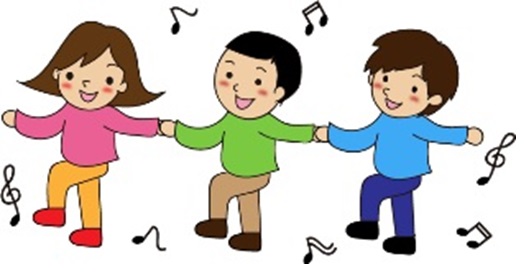 PIOSENKA „PORY ROKU”http://chomikuj.pl/bogusia62/piosenki+r*c3*b3*c5*bcne/Pory+roku,1427983624.mp3(audio)I. Cztery pory ma rok cały,Każda inna oczywiście.Zima w śniegu, wiosna w kwiatach,Lato w słońcu, jesień w liściach Ref: Wiosna, lato, jesień, zimacztery pory rok nasz ma,każda różne zna zabawy,każda w co innego gra.II. Wiosna lubi rower, piłkęlato- łódki i kajaki,jesień-rolki, hulajnogi,zima- narty, łyżwy, sankiRef: Wiosna, lato, jesień, zimacztery pory rok nasz ma,każda różne zna zabawy,każda w co innego gra.III. Wiosna stawia babki z piasku,lato kąpie się w baseniejesień spaceruje w lesie,zima śnieg w bałwana zamienia.ZABAWA MUZYCZNO – RUCHOWA „BOOGIE-WOOGIE’https://chomikuj.pl/kamiluss16/PIOSENKI+DLA+DZIECI+PRZEDSZKOLE+I+SZKO*c5*81A/Zbi*c3*b3r+zabaw+muzyczno+-+ruchowych/Boogie-+woogie,2509941869.mp3(audio)OPIS ZABAWY

Do przodu prawą rękę daj, do tyłu prawą rękę daj
Do przodu prawą rękę daj i pomachaj nią
Bo przy boogie, boogie – woogie (ruszanie biodrami)
trzeba w koło kręcić się (obrót)
no i klaskać trzeba (5 klaśnięć)
raz! dwa! trzy! (łapiemy się za ręce)
Boogie – woogie, Ahoj! (kroki do przodu, na słowo ahoj – podskok)
Boogie – woogie, Ahoj! (cofamy się, na słowo ahoj – podskok)
Boogie – woogie, Ahoj (kroki do przodu, na słowo ahoj – poskok)
I od nowa zaczynamy taniec ten (obrót) (Całość x2)

Do przodu lewą rękę daj, do tyłu lewą rękę daj
Do przodu lewą rękę daj i pomachaj nią
Bo przy boogie, boogie – woogie
trzeba w koło kręcić się
no i klaskać trzeba raz! dwa! trzy!
Boogie – woogie, ahoj!
Boogie – woogie, ahoj!
Boogie – woogie, ahoj!
I od nowa zaczynamy taniec ten (całość x2)

Do przodu prawą nogę daj, do tyłu prawą nogę daj
Do przodu prawą nogę daj i pomachaj nią
Bo przy boogie, boogie – woogie
trzeba w koło kręcić się
no i klaskać trzeba raz! dwa! trzy!
Boogie – woogie, ahoj!
Boogie – woogie, ahoj!
Boogie – woogie, ahoj!
I od nowa zaczynamy taniec ten. (całość x2)ZABAWA MUZYCZNO – RUCHOWA „GROZIK”http://chomikuj.pl/anmag0809/Zbi*c3*b3r+zabaw+muzyczno+-+ruchowych/Grozik,3558101888.mp3(audio)Poszło dziewczę po ziele, po ziele, po ziele
Nazbierało niewiele, niewiele, hej!
Przyszedł do niej braciszek
Połamał jej koszyczek.
Oj ty, ty, oj, ty, ty
Za koszyczek zapłać mi.
Oj ty, ty, oj, ty, ty
Za koszyczek zapłać mi.Poszło dziewczę do lasu, do lasu, do lasuNazbierało zapasu, zapasu, hej!Przyszedł do niej braciszek
Połamał jej koszyczek.
Oj ty, ty, oj, ty, ty
Za koszyczek zapłać mi.
Oj ty, ty, oj, ty, ty
Za koszyczek zapłać mi.OPIS ZABAWYPoszło dziewczę po ziele, po ziele, po ziele – 8 kroków odstawno – dostawnych w prawą stronęNazbierało niewiele, niewiele, hej! – 7 kroków odstawno – dostawnych w lewą stronęPrzyszedł do niej – łapanie  się w pasieBraciszek – trzykrotne tupnięcie nogami na przemian, ręce oparte w pasiePołamał jej - ręce oparte w pasieKoszyczek – trzykrotne uderzenie w dłonieOj ty, ty – machanie trzykrotnie palcem wskazującym prawej rękiOj ty, ty – machanie trzykrotnie palcem wskazującym lewej rękiZa koszyczek zapłać mi – każdy uczeń wykonuje obrót w prawą stronęZABAWA MUZYCZNO – RUCHOWA „DWÓM TAŃCZYĆ SIĘ ZACHCIAŁO”https://chomikuj.pl/joana46/P-LE/PIOSENKI/Zanim+zostaniesz+pierwszakiem/CD3/19+Dw*c3*b3m+ta*c5*84czy*c4*87+si*c4*99+zachcia*c5*82o,4250199384.mp3(audio)Dwóm tańczyć się zachciało,
zachciało, zachciało,
lecz im się nie udało
fari fari faro.

Kłócili się ze sobą,
ze sobą, ze sobą,
ja nie chcę tańczyć z tobą
fari fari faro.

Poszukam więc innego,
innego, innego,
do tańca zgrabniejszego,
fari, fari, faro.OPIS ZABAWYDo zabawy potrzebne są minimum 4 osoby!zwrotka: Tańczenie w parach (obroty/podskoki itp.)zwrotka: Trzymanie się za ręce w parach. Przeciąganie rąk naprzemiennie od siebie do siebie. Energiczne puszczenie rąk.zwrotka: Poruszanie się swobodne i szukanie nowego partnera. Nowe pary tworzą „haczyk” i podskakują, obracając się wokół osi.ĆWICZENIA Z LICZENIEM W PODSKOKACHhttps://www.youtube.com/watch?v=bzboHM5GUzg&t=3sKto lubi śpiewać my, właśnie my. /pokazujemy na siebie/Kto lubi biegać my, właśnie my. /naśladujemy bieg/Kto lubi skakać my, właśnie my. /naśladujemy skakanie/Więc skaczmy wszyscy raz, dwa, trzy. /naśladujemy skakanie/Kto lubi słuchać my, właśnie my. /naśladujemy nasłuchiwanie/Kto lubi tupać my, właśnie my. /naśladujemy tupanie/Kto lubi klaskać my, właśnie my. /naśladujemy klaskanie/Więc klaszczmy wszyscy raz, dwa, trzy. /naśladujemy klaskanie/Kto lubi tańczyć my, właśnie my. /naśladujemy tańczenie/Grać na bębenku my, właśnie my. /naśladujemy uderzanie w bębenek/Dobrze się bawić my, właśnie my. /pokazujemy na siebie/Więc zaczynajmy raz dwa, trzy. /klaszczemy w dłonie/Jeden palec jeden skok, jeden buziak jeden krok.Ta piosenka jest o cyfrach, liczmy dalej teraz dwa.Dwa paluszki i dwa skoki, dwa buziaki i dwa kroki.Ta piosenka jest o cyfrach, liczmy dalej teraz trzy.Trzy paluszki i trzy skoki, trzy buziaki i trzy kroki.Ta piosenka jest o cyfrach liczmy dalej teraz czteryCztery paluszki i cztery skoki, cztery buziaki  i cztery kroki.Ta piosenka jest o cyfrach liczmy dalej teraz pięć.Pięć paluszków i pięć skoków, pięć buziaków i pięć kroków.Ta piosenka jest o cyfrach, wróćmy szybko do początku.Jeden palec jeden skok, jeden buziak jeden krok.Ta piosenka jest o cyfrach, liczmy dalej teraz dwa.Dwa paluszki i dwa skoki, dwa buziaki i dwa kroki.Ta piosenka jest o cyfrach, liczmy dalej teraz trzy.Trzy paluszki i trzy skoki, trzy buziaki i trzy kroki.Ta piosenka jest o cyfrach liczmy dalej teraz czteryCztery paluszki i cztery skoki, cztery buziaki  i cztery kroki.Ta piosenka jest o cyfrach liczmy dalej teraz pięć.Pięć paluszków i pięć skoków, pięć buziaków i pięć kroków.To już koniec tej piosenki więc zrób ukłon wielki.W związku z tym że utwory chronią się prawami autorskimi do każdej piosenki lub każdej zabawy podany jest odnośnik w postaci linku.Serdecznie zachęcam również do skorzystania z bardzo ciekawych zabaw muzyczno - ruchowych dla dzieci znajdujących się na stronie https://www.edumuz.pl/ , takich jak, np. „Gąsienice Basi”, „Pięta kciuk”, „Zegar bije bim, bim, bam”, „W górę, ręce w górę” i wiele, wiele innych. Zabawy te, w wykonaniu różnych osób można obejrzeć i wysłuchać                           w całości na stronie https://www.youtube.com/user/edumuz1/videos Proponuję także, by skorzystać ze strony www.chomikuj.pl, bezpłatnie zakładając konto, z którego można pobrać m.in. wiele interesujących piosenek. Niektóre z nich będę dołączać do zamieszczanych piosenek i zabaw.Rodzicom i dzieciom życzę miłej zabawy 